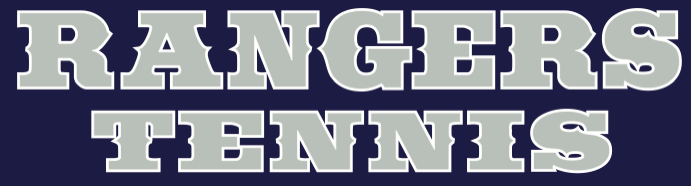 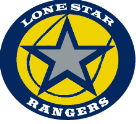  JV Fall Schedule 2021	Date 			     Opponent 			   Site 		   Time         Thurs	19-Aug			Emerson              		Home		    4:30	Thurs	26-Aug			Lebanon Trail 			Away		    4:30	Thurs	2-Sept		             Wakeland                                Away		    4:30        Wed	8-Sep			Memorial			Home		    4:30	Wed	16-Sep			Frisco 				Home		    4:30Thurs	23-Sep		 	Heritage			Away		    4:30	     Thurs	30-Sept	             OFFWed  6-Oct		             Reedy               		Away		    4:30       Wed	13-Oct			Liberty 			Home		    4:30	Tues  19-Oct 			Independence 		Home 		    4:30Tues  26- Oct 			Centennial 			Home 		    4:30 	     TBA	TBA			UIL Bi-District			TBA		    TBA	     